Změna programu vyhrazena1. duben                      pondělí2. dubenúterý3. dubenstředa   4.  duben čtvrtek5.  dubenpátek6. a 7.  duben sobota, neděle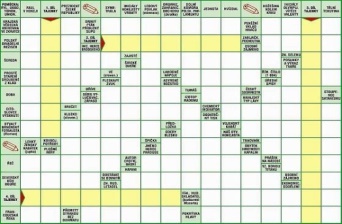 9:00 –10:00Luštění křížovekspolečenská místnost 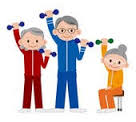 9:00 –10:00Skupinové cvičení společenská místnost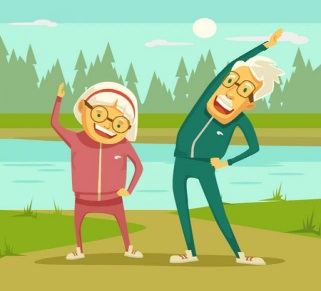       9:00 –9:30Skupinové cvičení společenská místnost10:00 – 11:00Angličtina v klubu seniorů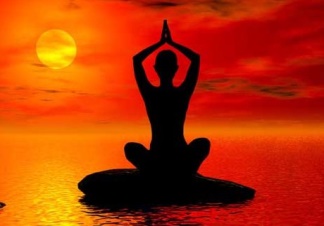 9:00 – 10:00Jóga s Věrouspolečenská místnost     9:00 –10:00Skupinové cvičení společenská místnostSobota 10:00 – 11:00Jóga s Jakubemspolečenská místnost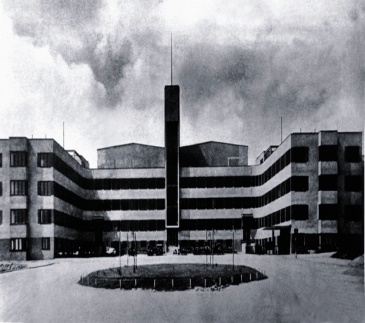 10:00 –11:00Ze života slavnýchvědomostní kvízo cenyspolečenská místnost 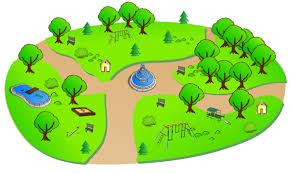 10:00 – 11:00Procházka na zahradě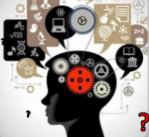 10:00 – 11:00Hrátky s pamětíspolečenská místnost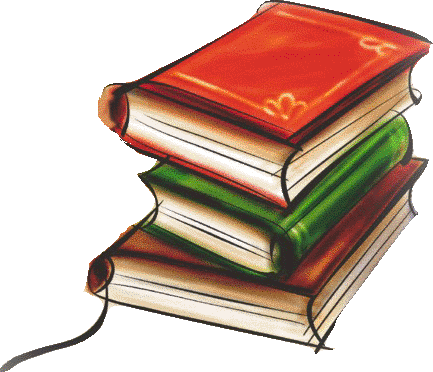 10:00 –11:00Společné čteníspolečenská místnost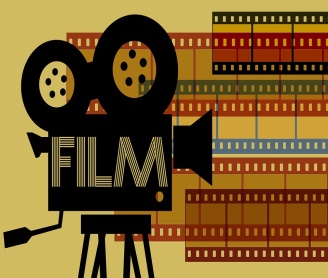 10:00 – 11:45Filmový klubspolečenská místnost14:30 – 15:00Procházka na zahradě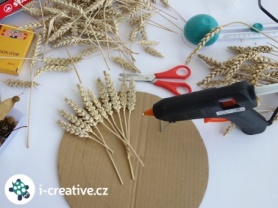 14:00 – 16:00Tvořivá dílna s Danoua Broňoudílna 3. patro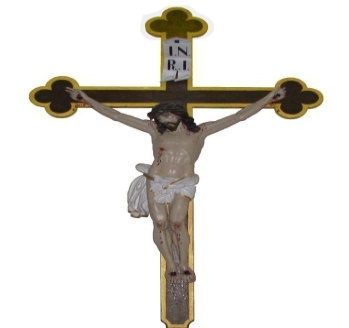 14:00 – 15:00Mše svatáDuchovní místnost 2. Patro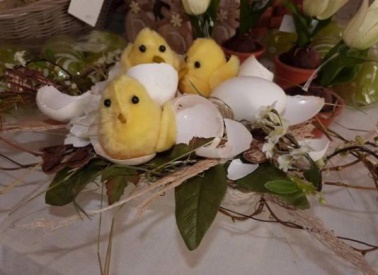 14:00 – 15:00Výtvarná dílnaTerapeutická kuchyně 2.patro  14:00 – 15:00Procházka na zahraděNeděle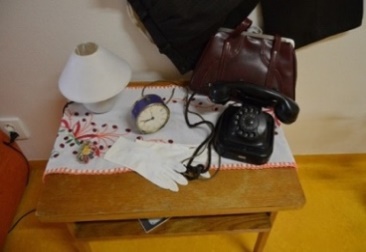 15:00 – 16:00Individuální terapie na pokojích klientů 14:00 – 16:00Tvořivá dílna s Danoua Broňoudílna 3. patro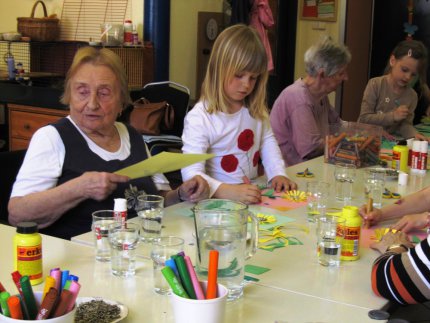 14:00 – 16:00Mezigenerační setkání Mezi námispolečenská místnost 15:00 – 16:00Individuální terapie na pokojích klientů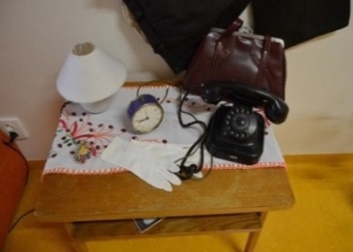 15:00 – 16:00Individuální terapie na pokojích klientů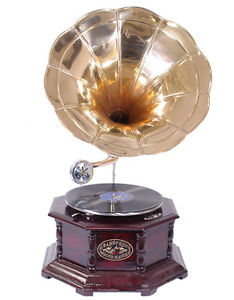 10:00 – 11:00Hudební klubspolečenská místnost